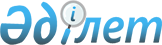 О внесении изменений в приказ Министра энергетики Республики Казахстан от 9 февраля 2016 года № 45 "Об утверждении Правил аккредитации организаций, осуществляющих экспертизу ядерной, радиационной и ядерной физической безопасности"Приказ Министра энергетики Республики Казахстан от 22 апреля 2021 года № 144. Зарегистрирован в Министерстве юстиции Республики Казахстан 28 апреля 2021 года № 22641
      ПРИКАЗЫВАЮ:
      1. Внести в приказ Министра энергетики Республики Казахстан от 9 февраля 2016 года № 45 "Об утверждении Правил аккредитации организаций, осуществляющих экспертизу ядерной, радиационной и ядерной физической безопасности" (зарегистрирован в Реестре государственной регистрации нормативных правовых актов за № 13538) следующие изменения:
      заголовок изложить в следующей редакции:
      "Об утверждении Правил аккредитации организаций, осуществляющих экспертизу ядерной безопасности и (или) радиационной безопасности, и (или) ядерной физической безопасности"; 
      пункт 1 изложить в следующей редакции:
      "1. Утвердить прилагаемые Правила аккредитации организаций, осуществляющих экспертизу ядерной безопасности и (или) радиационной безопасности, и (или) ядерной физической безопасности.";
      Правила аккредитации организаций, осуществляющих экспертизу ядерной, радиационной и ядерной физической безопасности, утвержденные указанным приказом, изложить в новой редакции согласно приложению к настоящему приказу.
      2. Комитету атомного и энергетического надзора и контроля Министерства энергетики Республики Казахстан в установленном законодательством Республики Казахстан порядке обеспечить:
      1) государственную регистрацию настоящего приказа в Министерстве юстиции Республики Казахстан;
      2) размещение настоящего приказа на интернет-ресурсе Министерства энергетики Республики Казахстан;
      3) в течение десяти рабочих дней после государственной регистрации настоящего приказа в Министерстве юстиции Республики Казахстан представление в Департамент юридической службы Министерства энергетики Республики Казахстан сведений об исполнении мероприятий, предусмотренных подпунктами 1) и 2) настоящего пункта.
      3. Контроль за исполнением настоящего приказа возложить на курирующего вице-министра энергетики Республики Казахстан.
      4. Настоящий приказ вводится в действие по истечении шестидесяти календарных дней после дня его первого официального опубликования.
      "СОГЛАСОВАН"
Министерство национальной экономики
Республики Казахстан
      "СОГЛАСОВАН"
Министерство цифрового
развития, инноваций и
аэрокосмической промышленности
Республики Казахстан Правила аккредитации организаций, осуществляющих экспертизу ядерной безопасности и (или) радиационной безопасности, и (или) ядерной физической безопасности Глава 1. Общие положения
      1. Настоящие Правила аккредитации организаций, осуществляющих экспертизу ядерной безопасности и (или) радиационной безопасности, и (или) ядерной физической безопасности (далее – Правила) разработаны в соответствии с подпунктом 1) статьи 10 Закона Республики Казахстан "О государственных услугах" (далее – Закон о государственных услугах), подпунктом 4) пункта 1 статьи 12 Закона Республики Казахстан "О разрешениях и уведомлениях", подпунктом 10) статьи 6 Закона Республики Казахстан "Об использовании атомной энергии" (далее – Закон) и определяют порядок оказания государственной услуги "Аккредитация организаций, осуществляющих экспертизу ядерной безопасности и (или) радиационной безопасности, и (или) ядерной физической безопасности" (далее – Государственная услуга).
      2. В настоящих Правилах используются следующие понятия:
      1) уполномоченный орган в области использования атомной энергии – центральный исполнительный орган, осуществляющий руководство в области использования атомной энергии;
      2) аккредитация организаций, осуществляющих экспертизу ядерной безопасности и (или) радиационной безопасности, и (или) ядерной физической безопасности – процедура официального признания уполномоченным органом в области использования атомной энергии компетентности организации осуществлять экспертизу ядерной безопасности и (или) радиационной безопасности, и (или) ядерной физической безопасности.
      3. Уполномоченный орган в области использования атомной энергии (далее – Услугодатель) проводит аккредитацию организаций, осуществляющих экспертизу ядерной безопасности и (или) радиационной безопасности, и (или) ядерной физической безопасности и ведет реестр аккредитованных организаций, осуществляющих экспертизу ядерной безопасности и (или) радиационной безопасности, и (или) ядерной физической безопасности, который размещается на интернет-ресурсе Услугодателя, а также его ведомства.
      4. В соответствии с пунктом 3 статьи 26 Закона, организация, осуществляющая экспертизу ядерной безопасности и (или) радиационной безопасности, и (или) ядерной физической безопасности, имеет:
      1) не менее пяти лет практического опыта работы в области аккредитации или деятельности, непосредственно связанной с областью аккредитации;
      2) квалифицированный персонал, способный обеспечить выполнение работ в соответствующей области аккредитации; 
      3) программно-технические средства и (или) методики расчетов для выполнения заявленных видов работ. Глава 2. Порядок аккредитации организаций, осуществляющих экспертизу ядерной безопасности и (или) радиационной безопасности, и (или) ядерной физической безопасности
      5. Для получения Государственной услуги юридическое лицо (далее – Услугополучатель) посредством веб-портала "электронного правительства" www.egov.kz (далее – Портал) представляет следующие документы:
      заявление по форме, согласно приложению 1 к настоящим Правилам в электронном виде;
      электронные копии документов, подтверждающие наличие не менее пяти лет практического опыта работы в области аккредитации или деятельности, непосредственно связанной с областью аккредитации;
      электронные копии документов, подтверждающие квалификацию персонала в соответствующей области аккредитации (дипломы по специальности, соответствующей области аккредитации, при наличии сертификаты, свидетельства, удостоверения, подтверждающие квалификацию и прохождение теоретической и практической подготовки в соответствующей области аккредитации);
      электронные копии программно-технических средств и (или) методики расчетов для выполнения заявленных видов работ.
      К программно-техническим средствам относятся программные обеспечения электронно-вычислительных машин, которые позволяют ввести исходные данные и формулы для получения результатов, требуемых для обоснования ядерной безопасности и (или) радиационной безопасности, и (или) ядерной физической безопасности.
      Сведения о государственной регистрации (перерегистрации) юридического лица Услугодатель получает из соответствующих государственных информационных систем через шлюз "электронного правительства".
      При подаче Услугополучателем всех необходимых документов посредством Портала – через "личный кабинет" Услугополучателя, отображается статус о принятии запроса для оказания Государственной услуги с указанием даты получения результата оказания Государственной услуги.
      Перечень основных требований к оказанию Государственной услуги, включающий характеристики процесса, форму, содержание и результат оказания, а также иные сведения с учетом особенностей предоставления Государственной услуги приведены в стандарте государственной услуги "Аккредитация организаций, осуществляющих экспертизу ядерной безопасности и (или) радиационной безопасности, и (или) ядерной физической безопасности" согласно приложению 2 к настоящим Правилам.
      6. Сотрудник канцелярии Услугодателя в день поступления документов осуществляет их прием, регистрацию и передает их на рассмотрение управлению ядерной и радиационной безопасности Услугодателя.
      Ответственный исполнитель управления ядерной и радиационной безопасности Услугодателя в течение 2 (двух) рабочих дней с момента регистрации заявления Услугополучателя, проверяет полноту и сроки действия представленных документов.
      В случае представления Услугополучателем неполного пакета документов и (или) документов с истекшим сроком действия ответственный исполнитель управления ядерной и радиационной безопасности Услугодателя в течение срока, указанного в части второй настоящего пункта, готовит и направляет Услугополучателю мотивированный отказ в дальнейшем рассмотрении заявления по форме, согласно приложению 3 к настоящим Правилам.
      Мотивированный отказ в дальнейшем рассмотрении заявления, подписанный электронной цифровой подписью руководителя Услугодателя, направляется посредством Портала в "личный кабинет" Услугополучателя.
      В случае представления Услугополучателем полного пакета документов и отсутствия документов с истекшим сроком действия ответственный исполнитель управления ядерной и радиационной безопасности Услугодателя в течение срока, указанного в части второй настоящего пункта, направляет пакет документов в управление ядерной физической безопасности и технической кооперации Услугодателя для рассмотрения их на соответствие требованиям настоящих Правил.
      В течение 13 (тринадцати) рабочих дней со дня поступления пакета документов и отсутствия документов с истекшим сроком действия ответственный исполнитель управления ядерной физической безопасности и технической кооперации, а также ответственный исполнитель управления ядерной и радиационной безопасности Услугодателя готовят заключения о соответствии или несоответствии Услугополучателя требованиям настоящих Правил, после чего вносят на согласование руководителям указанных управлений Услугодателя.
      В течение 1 (одного) рабочего дня руководителем управления ядерной и радиационной безопасности Услугодателя и руководителем управления ядерной физической безопасности и технической кооперации согласовываются заключения ответственных исполнителей указанных управлений Услугодателя.
      Ответственный исполнитель управления ядерной и радиационной безопасности Услугодателя со дня получения заключений, согласованных руководителями указанных управлений Услугодателя, о соответствии или несоответствии Услугодателя в течение 3 (трех) рабочих дней:
      в случае наличия в них вывода о соответствии представленных документов, оформляет свидетельство об аккредитации организации, осуществляющей экспертизу ядерной безопасности и (или) радиационной безопасности, и (или) ядерной физической безопасности по форме, согласно приложению 4 к настоящим Правилам;
      подготавливает мотивированный отказ в оказании Государственной услуги по форме, согласно приложению 3 к настоящим Правилам по основаниям, предусмотренным в пункте 7 настоящих Правил.
      В течение 1 (одного) рабочего дня свидетельство об аккредитации организации, осуществляющей экспертизу ядерной безопасности и (или) радиационной безопасности, и (или) ядерной физической безопасности, согласно приложению 4 к настоящим Правилам или мотивированный отказ в оказании Государственной услуги, согласно приложению 3 к настоящим Правилам, подписывается электронной цифровой подписью первого руководителя, либо лицом, исполняющим его обязанности, и направляется посредством Портала в "личный кабинет" Услугополучателя в форме электронного документа.
      7. Отказ в оказании Государственной услуги осуществляется по следующим основаниям:
      1) наличие в представленных документах недостоверной информации;
      2) несоответствие Услугополучателя и (или) представленных материалов, объектов, данных и сведений, необходимых для оказания государственной услуги, требованиям, установленным настоящими Правилами;
      3) несоответствие квалификации персонала Услугополучателя заявленной области аккредитации;
      4) несоответствие методик расчета и программных средств заявленной области аккредитации;
      5) наличие решения суда о запрете на занятие деятельностью по заявленному виду.
      8. Услугодатель обеспечивает внесение данных о стадии оказания Государственной услуги в информационную систему мониторинга оказания государственных услуг.
      При оказании Государственной услуги посредством государственной информационной системы разрешений и уведомлений данные о стадии оказания Государственной услуги поступают в автоматическом режиме в информационную систему мониторинга оказания государственных услуг. Глава 3. Порядок обжалования результатов аккредитации организаций, осуществляющих экспертизу ядерной безопасности и (или) радиационной безопасности, и (или) ядерной физической безопасности
      9. Жалоба на решение, действия (бездействия) работников Услугодателя подается на имя руководителя Услугодателя и (или) в уполномоченный орган по оценке и контролю за качеством оказания государственных услуг в соответствии с Законом Республики Казахстан от "О порядке рассмотрения обращений физических и юридических лиц" и Законом о государственных услугах.
      Жалоба Услугополучателя, поступившая в адрес Услугодателя, в соответствии с пунктом 2 статьи 25 Закона о государственных услугах подлежит рассмотрению в течение 5 (пяти) рабочих дней со дня ее регистрации.
      Жалоба Услугополучателя, поступившая в адрес уполномоченного органа по оценке и контролю за качеством оказания государственных услуг, в соответствии с пунктом 2 статьи 25 Закона о государственных услугах подлежит рассмотрению в течение 15 (пятнадцати) рабочих дней со дня ее регистрации.
      10. В случаях несогласия с результатами решения Услугодателя Услугополучатель обращается в суд в соответствии с подпунктом 6) статьи 4 Закона о государственных услугах. Заявление
      Прошу провести аккредитацию
_______________________________________________________________________________
 (наименование юридического лица)
для осуществления
_______________________________________________________________________________
 (вид работ в области аккредитации)
по виду (-ам) безопасности _______________________________________________________
К заявлению прилагаются следующие документы:
1._____________________________________________________________________________
2._____________________________________________________________________________
3._____________________________________________________________________________
4._____________________________________________________________________________
      Руководитель юридического лица
________________________________________________________________ ________
 (фамилия, имя, отчество (при его наличии) (подпись)
      Дата заполнения "____" _____________ 20__года Стандарт государственной услуги
"Аккредитация организаций, осуществляющих экспертизу ядерной безопасности
и (или) радиационной безопасности, и (или) ядерной физической безопасности" Свидетельство об аккредитации организации, осуществляющей экспертизу
ядерной безопасности и (или) радиационной безопасности, и (или) ядерной физической безопасности
      В соответствии со статьей 26 Закона Республики Казахстан от "Об использовании
атомной энергии"
________________________________________________________________________________
 (наименование юридического лица)
аккредитуется для осуществления
________________________________________________________________________________
 (вид работ в области аккредитации)
по виду (-ам) безопасности ________________________________________________________
__________________________________________________________________ с применением
________________________________________________________________________________
 (методика (-и) расчетов и (или) програмно-технические средства)
      Свидетельство действительно до "___"___________ 20__ года
      Руководитель ведомства уполномоченного органа в области использования
атомной энергии или его заместитель
_________________________________________________________________ ______________
 (фамилия, имя, отчество (при его наличии) (подпись)
      Серия ______№ _______________ Дата выдачи:
					© 2012. РГП на ПХВ «Институт законодательства и правовой информации Республики Казахстан» Министерства юстиции Республики Казахстан
				
      Министр энергетики
Республики Казахстан 

Н. Ногаев
Приложение к приказу
Министра энергетики
Республики Казахстан
от 22 апреля 2021 года № 144Утверждены приказом
Министра энергетики
Республики Казахстан
от 9 февраля 2016 года № 45Приложение 1
к Правилам аккредитации
организаций, осуществляющих
экспертизу ядерной
безопасности и (или)
радиационной безопасности,
и (или) ядерной физической безопасностиФормаКому: ______________________
 (фамилия, имя, отчество
____________________________
(при его наличии), должность
____________________________
руководителя уполномоченного
____________________________
органа)От:_________________________
(фамилия, имя, отчество
____________________________
(при его наличии), должность
____________________________
руководителя юридического
лицаРеквизиты:__________________
(бизнес-идентификационный
____________________________
номер, адрес,
____________________________
контактный телефон)Приложение 2
к Правилам аккредитации
организаций, осуществляющих
экспертизу ядерной
безопасности и (или)
радиационной безопасности,
и (или) ядерной физической
безопасности
1.
Наименование Услугодателя
Комитет атомного и энергетического надзора и контроля Министерства энергетики Республики Казахстан (далее – Услугодатель).
2.
Способы предоставления государственной услуги (каналы доступа)
Веб-портал "электронного правительства": www.​egov.​kz (далее – Портал).
3.
Срок оказания государственной услуги
20 (двадцать) рабочих дней.
4.
Форма оказания государственной услуги
Электронная (полностью автоматизированная).
5.
Результат оказания государственной услуги
Свидетельство об аккредитации организации, осуществляющей экспертизу ядерной безопасности и (или) радиационной безопасности, и (или) ядерной физической безопасности либо мотивированный отказ в оказании государственной услуги.

Срок действия свидетельства об аккредитации организации, осуществляющей экспертизу ядерной безопасности и (или) радиационной безопасности, и (или) ядерной физической безопасности составляет три года.

Форма предоставления результата оказания государственной услуги: электронная.
6.
Размер оплаты, взимаемой с Услугополучателя при оказании государственной услуги, и способы ее взимания в случаях, предусмотренных законодательством Республики Казахстан
Государственная услуга оказывается бесплатно юридическим лицам (далее- Услугополучатель).
7.
График работы
1) Услугодателя – с понедельника по пятницу с 9.00 до 18.30 часов, с перерывом на обед с 13.00 до 14.30 часов, кроме выходных и праздничных дней;

2) Портала – круглосуточно, за исключением перерывов, связанных с проведением технических работ (при обращении Услугополучателя после окончания рабочего времени, в выходные и праздничные дни, прием заявки и документов, выдача результатов оказания государственной услуги осуществляется следующим рабочим днем).
8.
Перечень документов, необходимых для оказания государственной услуги
1) заявление в электронном виде;

2) электронные копии документов, подтверждающие наличие не менее пяти лет практического опыта работы в области аккредитации или деятельности, непосредственно связанной с областью аккредитации;

3) электронные копии документов, подтверждающие квалификацию персонала в соответствующей области аккредитации (дипломы по специальности, соответствующей области аккредитации, при наличии сертификаты, свидетельства, удостоверения, подтверждающие квалификацию и прохождение теоретической и практической подготовки в соответствующей области аккредитации);

4) электронные копии программно-технических средств и (или) методики расчетов для выполнения заявленных видов работ.
9.
Основания для отказа в оказании государственной услуги, установленные законодательством Республики Казахстан
1) наличие в представленных документах недостоверной информации;

2) несоответствие Услугополучателя и (или) представленных материалов, объектов, данных и сведений, необходимых для оказания государственной услуги, требованиям, установленным Правилами аккредитации организаций, осуществляющих экспертизу ядерной безопасности и (или) радиационной безопасности, и (или) ядерной физической безопасностии, утвержденными приказом Министра энергетики Республики Казахстан от 9 февраля 2016 года № 45 (зарегистрирован в Реестре государственной регистрации нормативных правовых актов за № 13538);

3) несоответствие квалификации персонала Услугополучателя заявленной области аккредитации;

4) несоответствие методик расчета и программных средств заявленной области аккредитации;

5) наличие решения суда о запрете на занятие деятельностью по заявленному виду.
10.
Иные требования с учетом особенностей оказания государственной услуги, в том числе оказываемой в электронной форме
1) адреса мест оказания государственной услуги размещены на:

единой платформе интернет-ресурсов государственных органов – www.​gov.​kz, в разделе "Министерство энергетики" в подразделе "Услуги";

Портале;

2) Услугополучатель имеет возможность получения государственной услуги в электронной форме посредством Портала при условии наличия электронной цифровой подписи;

3) Услугополучатель имеет возможность получения информации о порядке и статусе оказания государственной услуги в режиме удаленного доступа посредством "личного кабинета" Портала, а также Единого контакт-центра;

4) при оказании государственной услуги посредством Портала доступна версия для слабовидящих;

5) контактные телефоны справочных служб по вопросам оказания государственной услуги указаны на единой платформе интернет-ресурсов государственных органов – www.​gov.​kz, в разделе "Министерство энергетики" в подразделе "Услуги". Единый контакт-центр по вопросам оказания государственных услуг: 1414, 8-800-080-7777.Приложение 3
к Правилам аккредитации
организаций, осуществляющих
экспертизу ядерной
безопасности и (или)
радиационной безопасности,
и (или) ядерной физической
безопасности
Header 1
Header 2
Header 3
Header 4Форма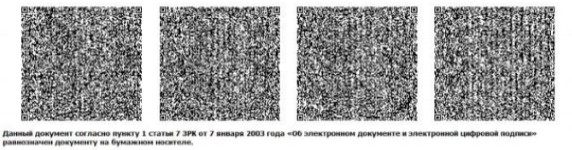 Приложение 4
к Правилам аккредитации
организаций, осуществляющих
экспертизу ядерной
безопасности и (или)
радиационной безопасности,
и (или) ядерной физической
безопасностиФорма
[Наименование УО на государственном языке)] реквизиты УО на государственном языке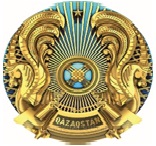 
[Наименование УО (на русском языке)] реквизиты УО на русском языке